請負工事機械経費積算に関する講習会受　　講　　申　　込　　書　申込日　 　　 年　　月　　日※ 本申込書は、「銀行振込金受取書」のコピーと一緒にファックスして下さい。【宛先】 (一社)日本建設機械施工協会北海道支部　　FAX (011)231-6630　　　　　　　　　　　　　　　　　　　　　　　　　　　NO　　　　　　※定員になった場合には、北海道支部HP（http：//www.jcmahs.jp/）にてお知らせするので、ご確認ください。講 習 会 会 場 の 案 内 略 図北海道経済センター（８F・Aホール）　　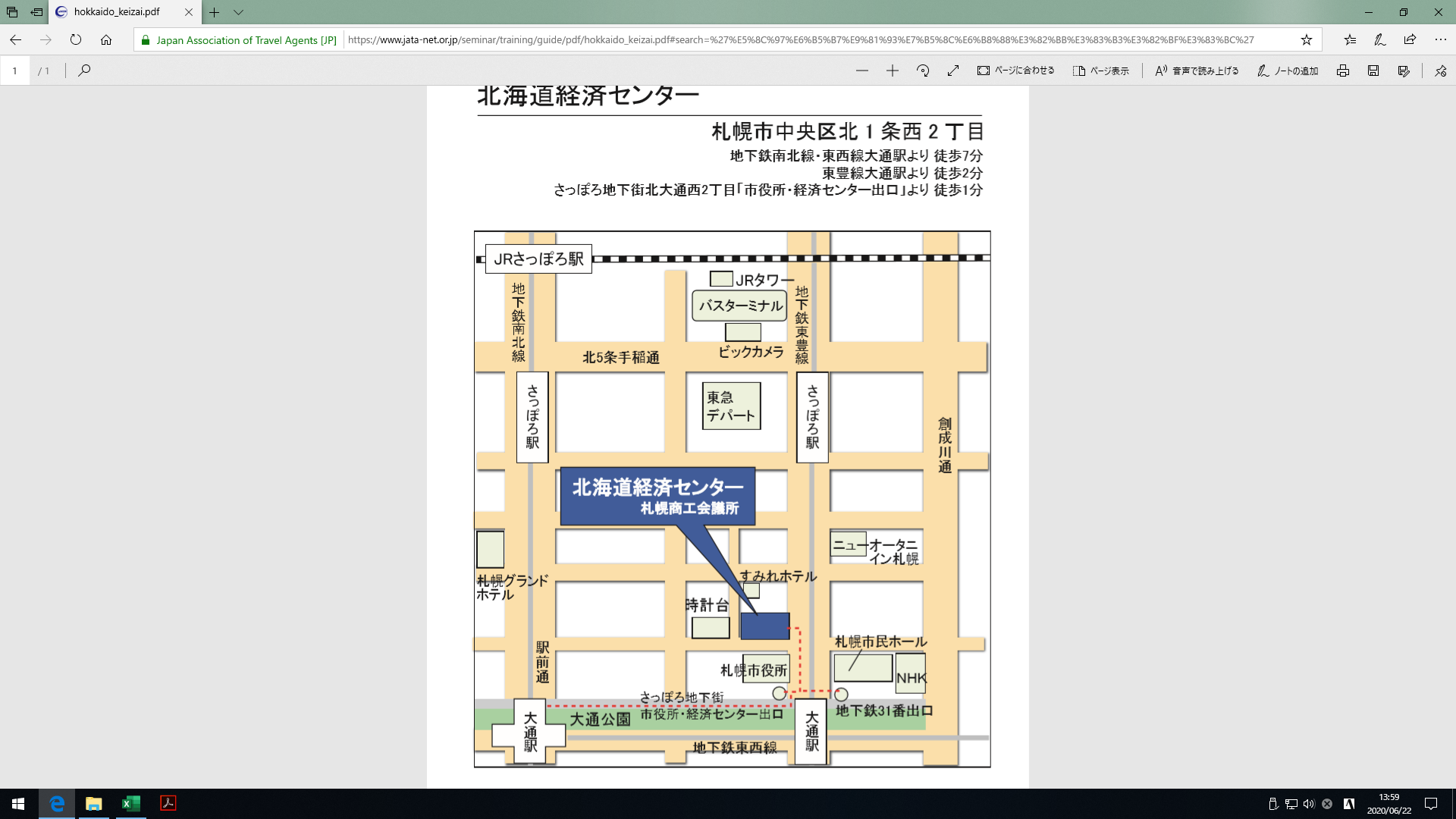 所属機関・会社名住　　  所(〒　　　　　)(〒　　　　　)(〒　　　　　)(〒　　　　　)(〒　　　　　)(〒　　　　　)(〒　　　　　)(〒　　　　　)(〒　　　　　)(〒　　　　　)(〒　　　　　)連絡担当者名Tel:             　　Fax:Tel:             　　Fax:Tel:             　　Fax:Tel:             　　Fax:Tel:             　　Fax:受 講 者 名所　属　等所　属　等所　属　等所　属　等ＣＰＤＣＰＤ受 講 者 名受 講 者 名所　属　等所　属　等ＣＰＤ有・無有・無有・無有・無有・無有・無受　講　料受　講　料受　講　料受　講　料人　　数人　　数人　　数人　　数金　　額金　　額金　　額金　　額受　講　料受　講　料受　講　料受　講　料　　　　　　　　名　　　　　　　　名　　　　　　　　名　　　　　　　　名円円円円（官 公 庁 欄）必要書類等（官 公 庁 欄）必要書類等請求書　　　　　通請求書　　　　　通請求書　　　　　通請求書　　　　　通見積書　　　　　通見積書　　　　　通見積書　　　　　通見積書　　　　　通納品書　　　　　通納品書　　　　　通（官 公 庁 欄）必要書類等（官 公 庁 欄）必要書類等請求書等の記入(名称等)についての要望がある場合は、備考欄に記載して下さい。請求書等の記入(名称等)についての要望がある場合は、備考欄に記載して下さい。請求書等の記入(名称等)についての要望がある場合は、備考欄に記載して下さい。請求書等の記入(名称等)についての要望がある場合は、備考欄に記載して下さい。請求書等の記入(名称等)についての要望がある場合は、備考欄に記載して下さい。請求書等の記入(名称等)についての要望がある場合は、備考欄に記載して下さい。請求書等の記入(名称等)についての要望がある場合は、備考欄に記載して下さい。請求書等の記入(名称等)についての要望がある場合は、備考欄に記載して下さい。請求書等の記入(名称等)についての要望がある場合は、備考欄に記載して下さい。請求書等の記入(名称等)についての要望がある場合は、備考欄に記載して下さい。（官 公 庁 欄）必要書類等（官 公 庁 欄）必要書類等備考欄